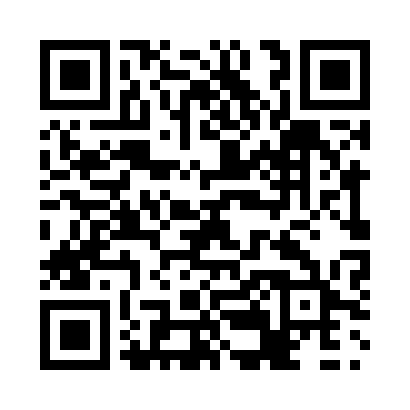 Prayer times for New Lowell, Ontario, CanadaMon 1 Jul 2024 - Wed 31 Jul 2024High Latitude Method: Angle Based RulePrayer Calculation Method: Islamic Society of North AmericaAsar Calculation Method: HanafiPrayer times provided by https://www.salahtimes.comDateDayFajrSunriseDhuhrAsrMaghribIsha1Mon3:485:401:246:459:0811:002Tue3:495:411:246:459:0810:593Wed3:495:411:246:459:0710:594Thu3:505:421:246:449:0710:585Fri3:515:421:256:449:0710:576Sat3:525:431:256:449:0610:577Sun3:545:441:256:449:0610:568Mon3:555:451:256:449:0510:559Tue3:565:451:256:449:0510:5410Wed3:575:461:256:449:0410:5311Thu3:585:471:266:439:0410:5212Fri4:005:481:266:439:0310:5113Sat4:015:491:266:439:0310:5014Sun4:025:491:266:429:0210:4915Mon4:045:501:266:429:0110:4716Tue4:055:511:266:429:0010:4617Wed4:075:521:266:419:0010:4518Thu4:085:531:266:418:5910:4419Fri4:105:541:266:408:5810:4220Sat4:115:551:266:408:5710:4121Sun4:135:561:266:408:5610:3922Mon4:145:571:266:398:5510:3823Tue4:165:581:266:388:5410:3624Wed4:175:591:266:388:5310:3525Thu4:196:001:266:378:5210:3326Fri4:206:011:266:378:5110:3227Sat4:226:021:266:368:5010:3028Sun4:246:031:266:358:4910:2829Mon4:256:041:266:358:4810:2730Tue4:276:061:266:348:4710:2531Wed4:296:071:266:338:4510:23